     17 августа (понедельник)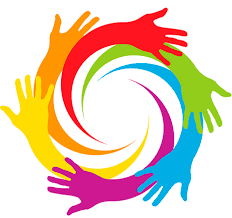 Лагерь «НОВОЕ ПОКОЛЕНИЕ »День шестойПриветствие.Всем!  Всем!  Всем!  Доброе утро! Приветствуем вас в лагере «Новое поколение!»Начинаем новый день. А каким он будет, зависит от вас. И начнем его с веселой зарядки.Весёлая утренняя «Чик-зарядка». Присоединяйся к нам. https://www.youtube.com/watch?v=N326COanIycВремя завтрака.Творческая мастерская. Вместе с героями канала «Карусель» Зубком, Веснушкой и Шуней вы узнаете о том, что такое тень.https://www.youtube.com/watch?v=ZwUH5HVRpBwНарисуй то, что тебе больше всего запомнилось, сфотографируй и отправь нам.Физминутка (встань, посмотри в окно, улыбнись солнышку, протяни к нему руку – поздоровайся с ним, попей водички)Мультфильм «Маша и медведь» нравится всем ребятам. И сегодня вы научитесь лепить одного из героев этого веселого мульфильма – Белку. Внимательно посмотри видео, повтори самостоятельно.  https://www.youtube.com/watch?v=PbC2vEs_23EСфотографируй работу и отправь нам.Время обедаХотите узнать тайну подзорной трубы? Маленький маг Кое-как и иллюзионист Борис Арбузов приготовили для тебя чудо-фокус. Внимательно посмотри видео и попробуй повторить. https://www.youtube.com/watch?v=mTEa0I_wkeIСними видео своего фокуса и отправь в группу.Волшебная книга МЧС.  Герои мультфильма Птичка, Бобер, Заяц и Волк расскажут о безопасности на воде. Помни эти правила.https://www.youtube.com/watch?v=_rgSfVBsZOsНарисуй, какие правила безопасности необходимо соблюдать и пришли в группу.  Всем пока! Встретимся завтра!!!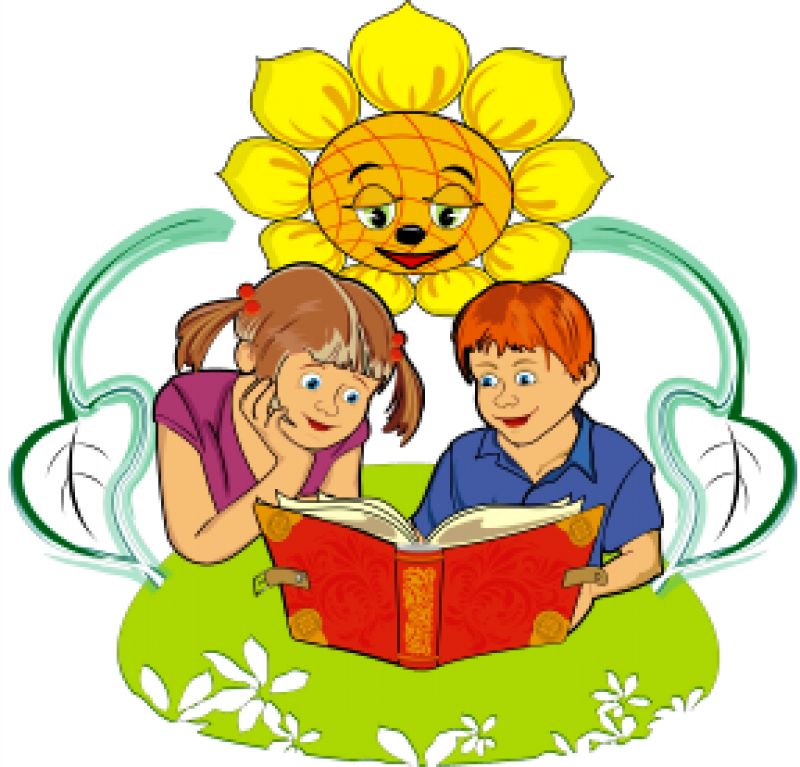 